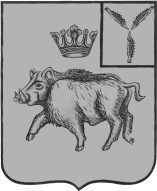 АДМИНИСТРАЦИЯЦАРЕВЩИНСКОГО МУНИЦИПАЛЬНОГО ОБРАЗОВАНИЯ БАЛТАЙСКОГО МУНИЦИПАЛЬНОГО РАЙОНА САРАТОВСКОЙ ОБЛАСТИПОСТАНОВЛЕНИЕот  11.11.2020 	№  78с. ЦаревщинаО внесении изменений в постановление администрации Царевщинского муниципального образования от 09.10.2020 № 67«Об утверждении административного регламента по предоставлению муниципальной услуги «Выдача разрешения на использование земель или земельных участков, находящихся в муниципальной собственности,  без предоставления участков и установления сервитута»      В соответствии с постановлением Правительства Российской Федерации                         от 30.07.2020 № 1143 «О внесении изменений в некоторые акты Правительства Российской Федерации по вопросам рубки деревьев и кустарников», руководствуясь статьей 33  Устава Царевщинского муниципального образования, ПОСТАНОВЛЯЮ:1. Внести в постановление администрации Царевщинского муниципального образования от 09.10.2020 № 67 «Об утверждении административного регламента по предоставлению муниципальной услуги «Выдача разрешения на использование земель или земельных участков, находящихся в муниципальной собственности,  без предоставления участков и установления сервитута следующее изменение:1.1. В приложении к постановлению:1) Пункт 2.6. раздела 2 дополнить подпунктом 2.6.4. следующего содержания:«2.6.4.В заявлении также должна быть указана информация о необходимости осуществления рубок деревьев, кустарников, расположенных в границах земельного участка, части земельного участка или земель из состава земель населенных пунктов, предоставленных для обеспечения обороны и безопасности, земель промышленности, энергетики, транспорта, связи, радиовещания, телевидения, информатики, земель для космической деятельности, земель обороны, безопасности и земель иного специального назначения (за исключением земель, указанных в п. 3 ч. 2 ст. 23 Лесного кодекса Российской Федерации), в отношении которых подано заявление, - в случае такой необходимости.».2. Настоящее постановление вступает в силу со дня его обнародования.3. Контроль за исполнением настоящего постановления оставляю за собой.Глава Царевщинскогомуниципального образования		                                        Д.В.Морозов